КАБИНЕТ МИНИСТРОВ ЧУВАШСКОЙ РЕСПУБЛИКИРАСПОРЯЖЕНИЕот 17 сентября 2019 г. N 823-р1. Утвердить прилагаемый План мероприятий по формированию здорового образа жизни населения Чувашской Республики, профилактике и контролю неинфекционных заболеваний на период до 2024 года (далее - План).2. Исполнительным органам Чувашской Республики обеспечить своевременное выполнение мероприятий Плана.(в ред. Распоряжения Кабинета Министров ЧР от 09.06.2023 N 605-р)3. Рекомендовать территориальным органам федеральных органов исполнительной власти, органам местного самоуправления в Чувашской Республике, организациям независимо от их организационно-правовых форм и форм собственности принять участие в реализации мероприятий Плана.4. Контроль за исполнением настоящего распоряжения возложить на Министерство здравоохранения Чувашской Республики.Председатель Кабинета МинистровЧувашской РеспубликиИ.МОТОРИНУтвержденраспоряжениемКабинета МинистровЧувашской Республикиот 17.09.2019 N 823-рПЛАНМЕРОПРИЯТИЙ ПО ФОРМИРОВАНИЮ ЗДОРОВОГО ОБРАЗА ЖИЗНИ НАСЕЛЕНИЯЧУВАШСКОЙ РЕСПУБЛИКИ, ПРОФИЛАКТИКЕ И КОНТРОЛЮНЕИНФЕКЦИОННЫХ ЗАБОЛЕВАНИЙ НА ПЕРИОД ДО 2024 ГОДА--------------------------------<*> Мероприятия, предусмотренные Планом, реализуются по согласованию с исполнителем.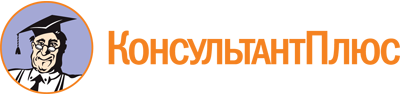 Распоряжение Кабинета Министров ЧР от 17.09.2019 N 823-р
(ред. от 09.06.2023)
<Об утверждении Плана мероприятий по формированию здорового образа жизни населения Чувашской Республики, профилактике и контролю неинфекционных заболеваний на период до 2024 года>Документ предоставлен КонсультантПлюс

www.consultant.ru

Дата сохранения: 05.11.2023
 Список изменяющих документов(в ред. Распоряжений Кабинета Министров ЧР от 17.08.2020 N 726-р,от 22.07.2022 N 698-р, от 09.06.2023 N 605-р)Список изменяющих документов(в ред. Распоряжений Кабинета Министров ЧР от 22.07.2022 N 698-р,от 09.06.2023 N 605-р)NппНаименование мероприятияСрок исполненияОтветственные исполнителиОжидаемый результат12345I. Координация реализации ПланаI. Координация реализации ПланаI. Координация реализации ПланаI. Координация реализации ПланаI. Координация реализации Плана1.1. Создание на межсекторальной основе эффективного механизма управления, координации сотрудничества и взаимодействия между основными участниками процесса формирования профилактической среды жизнедеятельности граждан1.1. Создание на межсекторальной основе эффективного механизма управления, координации сотрудничества и взаимодействия между основными участниками процесса формирования профилактической среды жизнедеятельности граждан1.1. Создание на межсекторальной основе эффективного механизма управления, координации сотрудничества и взаимодействия между основными участниками процесса формирования профилактической среды жизнедеятельности граждан1.1. Создание на межсекторальной основе эффективного механизма управления, координации сотрудничества и взаимодействия между основными участниками процесса формирования профилактической среды жизнедеятельности граждан1.1. Создание на межсекторальной основе эффективного механизма управления, координации сотрудничества и взаимодействия между основными участниками процесса формирования профилактической среды жизнедеятельности граждан1.1.1.Обеспечение работы межведомственной антинаркотической комиссии Чувашской Республики2022 - 2024 гг.Минздрав Чувашии, органы местного самоуправления <*>обеспечение согласованных действий заинтересованных органов государственной власти, органов местного самоуправления1.1.2.Разработка и реализация муниципальных программ "Укрепление общественного здоровья"2022 - 2024 гг.органы местного самоуправления <*>принятие правового акта органа местного самоуправления об утверждении плана мероприятий по обеспечению условий для ведения здорового образа жизни населения1.2. Совершенствование нормативно-правового регулирования процесса формирования профилактической среды, здорового образа жизни населения и ответственного отношения граждан к своему здоровью, здоровью детей на основе комплексного межсекторального подхода1.2. Совершенствование нормативно-правового регулирования процесса формирования профилактической среды, здорового образа жизни населения и ответственного отношения граждан к своему здоровью, здоровью детей на основе комплексного межсекторального подхода1.2. Совершенствование нормативно-правового регулирования процесса формирования профилактической среды, здорового образа жизни населения и ответственного отношения граждан к своему здоровью, здоровью детей на основе комплексного межсекторального подхода1.2. Совершенствование нормативно-правового регулирования процесса формирования профилактической среды, здорового образа жизни населения и ответственного отношения граждан к своему здоровью, здоровью детей на основе комплексного межсекторального подхода1.2. Совершенствование нормативно-правового регулирования процесса формирования профилактической среды, здорового образа жизни населения и ответственного отношения граждан к своему здоровью, здоровью детей на основе комплексного межсекторального подхода1.2.1.Разработка и принятие правовых актов Чувашской Республики, методических рекомендаций по вопросам ведения гражданами здорового образа жизни, направленных на охрану здоровья граждан от табачного дыма и последствий потребления табака или потребления никотинсодержащей продукции, снижение потребления алкоголя, йодирование пищевой поваренной соли в целях профилактики заболеваний, связанных с дефицитом йода, сокращение потребления сахара и соли, ликвидацию микронутриентной недостаточности2022 - 2024 гг.Минздрав Чувашии, Минобразования Чувашии, Управление Роспотребнадзора по Чувашской Республике - Чувашии <*>принятие правовых актов Чувашской Республики, методических рекомендаций1.2.2.Приведение состава и объема продуктов питания потребительской корзины в соответствие с научно обоснованными рекомендациями по содержанию в пищевой продукции насыщенных жиров, трансизомеров жирных кислот, сахара и соли2022 - 2024 гг.Минтруд Чувашии, Минздрав Чувашии, Минсельхоз Чувашиипринятие нормативного правового акта Чувашской Республики1.2.3.Обеспечение работы отрядов здоровья в общеобразовательных организациях2022 - 2024 гг.Минобразования Чувашии, Минздрав Чувашии, органы местного самоуправления <*>отчет о работе отрядов здоровья в общеобразовательных организациях1.3. Повышение уровня информированности потенциальных участников процесса формирования профилактической среды (реализации мероприятий) с целью повышения уровня знаний о проблемах общественного здоровья и демографии1.3. Повышение уровня информированности потенциальных участников процесса формирования профилактической среды (реализации мероприятий) с целью повышения уровня знаний о проблемах общественного здоровья и демографии1.3. Повышение уровня информированности потенциальных участников процесса формирования профилактической среды (реализации мероприятий) с целью повышения уровня знаний о проблемах общественного здоровья и демографии1.3. Повышение уровня информированности потенциальных участников процесса формирования профилактической среды (реализации мероприятий) с целью повышения уровня знаний о проблемах общественного здоровья и демографии1.3. Повышение уровня информированности потенциальных участников процесса формирования профилактической среды (реализации мероприятий) с целью повышения уровня знаний о проблемах общественного здоровья и демографии1.3.1.Повышение уровня подготовки потенциальных участников процесса формирования профилактической среды по вопросам общественного здоровья2022 - 2024 гг.Минздрав Чувашииотчет о подготовке потенциальных участников процесса формирования профилактической среды по вопросам общественного здоровья1.3.2.Анализ острых отравлений химической этиологии в Чувашской Республике2022 - 2024 гг.Управление Роспотребнадзора по Чувашской Республике - Чувашии <*>выпуск информационного бюллетеня "Анализ острых отравлений химической этиологии в Чувашской Республике"1.3.3.Анализ состояния санитарно-эпидемиологического благополучия населения в Чувашской Республике2022 - 2024 гг.Управление Роспотребнадзора по Чувашской Республике - Чувашии <*>, ФБУЗ "Центр гигиены и эпидемиологии в Чувашской Республике - Чувашии" <*>подготовка ежегодного государственного доклада о состоянии санитарно-эпидемиологического благополучия населения Чувашской Республики1.4. Интегрирование мер профилактики и детерминант общественного здоровья в планы развития основных отраслей экономики и социальной сферы на региональном и муниципальном уровнях1.4. Интегрирование мер профилактики и детерминант общественного здоровья в планы развития основных отраслей экономики и социальной сферы на региональном и муниципальном уровнях1.4. Интегрирование мер профилактики и детерминант общественного здоровья в планы развития основных отраслей экономики и социальной сферы на региональном и муниципальном уровнях1.4. Интегрирование мер профилактики и детерминант общественного здоровья в планы развития основных отраслей экономики и социальной сферы на региональном и муниципальном уровнях1.4. Интегрирование мер профилактики и детерминант общественного здоровья в планы развития основных отраслей экономики и социальной сферы на региональном и муниципальном уровнях1.4.1.Реализация мероприятий регионального проекта Чувашской Республики "Формирование системы мотивации граждан к здоровому образу жизни, включая здоровое питание и отказ от вредных привычек" национального проекта "Демография"2022 - 2024 гг.Минздрав Чувашииувеличение доли граждан, приверженных здоровому образу жизни, путем формирования у граждан ответственного отношения к своему здоровью; достижение целевых показателей регионального проекта Чувашской Республики "Формирование системы мотивации граждан к здоровому образу жизни, включая здоровое питание и отказ от вредных привычек" национального проекта "Демография" и контрольных точек в установленные сроки1.4.2.Выполнение плана мероприятий по реализации Основ государственной молодежной политики Российской Федерации на период до 2025 года, утвержденных распоряжением Правительства Российской Федерации от 29 ноября 2014 г. N 2403-р, утвержденного распоряжением Правительства Российской Федерации от 12 декабря 2015 г. N 2570-р, в части вовлечения молодежи в регулярные занятия физической культурой и спортом, пропаганды здорового образа жизни; совершенствования системы студенческих соревнований и развития студенческого спорта; реализации проектов в области физкультурно-спортивной и оздоровительной деятельности, связанных с популяризацией здорового образа жизни, спорта, а также создания положительного образа молодежи, ведущей здоровый образ жизни; содействия развитию инфраструктуры для отдыха и оздоровления молодежи; совершенствования ежегодной диспансеризации студентов2022 - 2024 гг.Минобразования Чувашии, Минспорт Чувашии, Минздрав Чувашии, исполнительные органы Чувашской Республики, органы местного самоуправления <*>увеличение доли молодежи, приверженной здоровому образу жизни; увеличение доли населения, систематически занимающегося физической культурой и спортом(в ред. Распоряжения Кабинета Министров ЧР от 09.06.2023 N 605-р)(в ред. Распоряжения Кабинета Министров ЧР от 09.06.2023 N 605-р)(в ред. Распоряжения Кабинета Министров ЧР от 09.06.2023 N 605-р)(в ред. Распоряжения Кабинета Министров ЧР от 09.06.2023 N 605-р)(в ред. Распоряжения Кабинета Министров ЧР от 09.06.2023 N 605-р)1.4.3.Реализация плана мероприятий на 2021 - 2025 годы по реализации второго этапа Стратегии действий в интересах граждан старшего поколения в Российской Федерации до 2025 года, утвержденного распоряжением Правительства Российской Федерации от 23 июня 2021 г. N 1692-р, в части совершенствования системы охраны здоровья граждан старшего поколения, в том числе обеспечения доступности медицинской помощи для указанной категории граждан, формирования здорового образа жизни, повышения информированности граждан по вопросам охраны здоровья старшего поколения; формирования условий для активного долголетия, ведения здорового образа жизни, досуга и вовлечения в общественную жизнь граждан старшего поколения; развития общества с учетом интересов, потребностей и возможностей граждан старшего поколения2022 - 2024 гг.Минздрав Чувашии, Минтруд Чувашии, Минспорт Чувашии, Минкультуры Чувашии, исполнительные органы Чувашской Республикипредставление в Правительство Российской Федерации официальных результатов мониторинга и подготовка доклада о реализации плана мероприятий на 2021 - 2025 годы по реализации второго этапа Стратегии действий в интересах граждан старшего поколения в Российской Федерации до 2025 года(в ред. Распоряжения Кабинета Министров ЧР от 09.06.2023 N 605-р)(в ред. Распоряжения Кабинета Министров ЧР от 09.06.2023 N 605-р)(в ред. Распоряжения Кабинета Министров ЧР от 09.06.2023 N 605-р)(в ред. Распоряжения Кабинета Министров ЧР от 09.06.2023 N 605-р)(в ред. Распоряжения Кабинета Министров ЧР от 09.06.2023 N 605-р)1.4.4.Повышение роли профсоюзов в формировании ответственности работодателей за сохранение здоровья работников путем инициации внесения соответствующих положений в соглашения между объединениями профсоюзов, объединениями работодателей и Кабинетом Министров Чувашской Республики, а также в коллективные договоры между первичными профсоюзными организациями и администрациями предприятий и учреждений2022 - 2024 гг.исполнительные органы Чувашской Республики, организации независимо от их организационно-правовых форм и форм собственности <*>, Чувашрессовпроф <*>заключение дополнительных соглашений между объединениями профсоюзов, объединениями работодателей и Кабинетом Министров Чувашской Республики о внесении в соглашения соответствующих положений, предусматривающих повышение ответственности работодателей за сохранение здоровья работников, а также аналогичных положений в коллективные договоры между первичными профсоюзными организациями и администрациями предприятий и учреждений(в ред. Распоряжения Кабинета Министров ЧР от 09.06.2023 N 605-р)(в ред. Распоряжения Кабинета Министров ЧР от 09.06.2023 N 605-р)(в ред. Распоряжения Кабинета Министров ЧР от 09.06.2023 N 605-р)(в ред. Распоряжения Кабинета Министров ЧР от 09.06.2023 N 605-р)(в ред. Распоряжения Кабинета Министров ЧР от 09.06.2023 N 605-р)1.4.5.Проведение массовых региональных, муниципальных и корпоративных мероприятий, направленных на пропаганду и формирование у населения здорового образа жизни, увеличение периода активного долголетия, а также на снижение инвалидности и смертности населения, в том числе медицинскими, воспитательными, образовательными, спортивными, общественными и иными организациями, учреждениями культуры, общественными объединениями2022 - 2024 гг.исполнительные органы Чувашской Республики, органы местного самоуправления <*>, организации независимо от их организационно-правовых форм и форм собственности <*>отчет о проведении массовых региональных, муниципальных, корпоративных мероприятий(в ред. Распоряжения Кабинета Министров ЧР от 09.06.2023 N 605-р)(в ред. Распоряжения Кабинета Министров ЧР от 09.06.2023 N 605-р)(в ред. Распоряжения Кабинета Министров ЧР от 09.06.2023 N 605-р)(в ред. Распоряжения Кабинета Министров ЧР от 09.06.2023 N 605-р)(в ред. Распоряжения Кабинета Министров ЧР от 09.06.2023 N 605-р)1.4.6.Освещение мероприятий по формированию здорового образа жизни населения в средствах массовой информации, на официальных сайтах исполнительных органов Чувашской Республики, органов местного самоуправления в информационно-телекоммуникационной сети "Интернет"2022 - 2024 гг.Минцифры Чувашии, исполнительные органы Чувашской Республики, органы местного самоуправления <*>отчет о выполнении мероприятий по формированию здорового образа жизни(в ред. Распоряжения Кабинета Министров ЧР от 09.06.2023 N 605-р)(в ред. Распоряжения Кабинета Министров ЧР от 09.06.2023 N 605-р)(в ред. Распоряжения Кабинета Министров ЧР от 09.06.2023 N 605-р)(в ред. Распоряжения Кабинета Министров ЧР от 09.06.2023 N 605-р)(в ред. Распоряжения Кабинета Министров ЧР от 09.06.2023 N 605-р)1.4.7.Организация досуга и занятости детей, находящихся в трудной жизненной ситуации и в социально опасном положении, путем вовлечения их в занятия в кружках, клубах по интересам2022 - 2024 гг.Минтруд Чувашии, организации социального обслуживания, находящиеся в ведении Минтруда Чувашии, органы местного самоуправления <*>увеличение доли детей, находящихся в трудной жизненной ситуации и в социально опасном положении, вовлеченных в занятия в кружках, клубах по интересамII. Мероприятия по реализации Плана на популяционном уровнеII. Мероприятия по реализации Плана на популяционном уровнеII. Мероприятия по реализации Плана на популяционном уровнеII. Мероприятия по реализации Плана на популяционном уровнеII. Мероприятия по реализации Плана на популяционном уровне2.1. Создание социальных и экономических детерминант, способствующих ведению здорового образа жизни, для всех слоев и групп населения, снижение уровня распространенности факторов, негативно влияющих на здоровье человека2.1. Создание социальных и экономических детерминант, способствующих ведению здорового образа жизни, для всех слоев и групп населения, снижение уровня распространенности факторов, негативно влияющих на здоровье человека2.1. Создание социальных и экономических детерминант, способствующих ведению здорового образа жизни, для всех слоев и групп населения, снижение уровня распространенности факторов, негативно влияющих на здоровье человека2.1. Создание социальных и экономических детерминант, способствующих ведению здорового образа жизни, для всех слоев и групп населения, снижение уровня распространенности факторов, негативно влияющих на здоровье человека2.1. Создание социальных и экономических детерминант, способствующих ведению здорового образа жизни, для всех слоев и групп населения, снижение уровня распространенности факторов, негативно влияющих на здоровье человека2.1.1.Реализация мероприятий государственной программы Чувашской Республики "Социальная поддержка граждан", утвержденной постановлением Кабинета Министров Чувашской Республики от 26 декабря 2018 г. N 542, направленных на снижение численности населения с доходами ниже прожиточного минимума и укрепление общественного здоровья2022 - 2024 гг.Минтруд Чувашииснижение бедности среди получателей мер социальной поддержки на основе расширения сферы применения адресного принципа ее предоставления; создание системы долговременного ухода за гражданами пожилого возраста и инвалидами как составной части мероприятий, направленных на развитие и поддержание функциональных способностей граждан старшего поколения, включающей сбалансированные социальное обслуживание и медицинскую помощь на дому, в полустационарной и стационарной форме с привлечением патронажной службы и сиделок, а также поддержку семейного ухода2.1.2.Реализация мероприятий государственной программы Чувашской Республики "Содействие занятости населения", утвержденной постановлением Кабинета Министров Чувашской Республики от 3 декабря 2018 г. N 489, направленных на создание рабочих мест и трудоустройство граждан2022 - 2024 гг.Минтруд Чувашии, исполнительные органы Чувашской Республикиповышение уровня удовлетворенности полнотой и качеством государственных услуг в области содействия занятости населения; реализация прав работников на здоровые и безопасные условия труда(в ред. Распоряжения Кабинета Министров ЧР от 09.06.2023 N 605-р)(в ред. Распоряжения Кабинета Министров ЧР от 09.06.2023 N 605-р)(в ред. Распоряжения Кабинета Министров ЧР от 09.06.2023 N 605-р)(в ред. Распоряжения Кабинета Министров ЧР от 09.06.2023 N 605-р)(в ред. Распоряжения Кабинета Министров ЧР от 09.06.2023 N 605-р)2.1.3.Распространение опыта Ассоциации по улучшению состояния здоровья и качества жизни населения "Здоровые города, районы и поселки" российской национальной сети проекта Европейского регионального бюро Всемирной организации здравоохранения (ЕРБ ВОЗ) "Здоровые города" через популяризацию данного движения в рамках ежегодных конкурсов "Самый здоровый город, район, поселок России"2022 - 2024 гг.органы местного самоуправления <*>, исполнительные органы Чувашской Республики, общественные объединения <*>увеличение числа участников ежегодного конкурса "Самый здоровый город, район, поселок России"(в ред. Распоряжения Кабинета Министров ЧР от 09.06.2023 N 605-р)(в ред. Распоряжения Кабинета Министров ЧР от 09.06.2023 N 605-р)(в ред. Распоряжения Кабинета Министров ЧР от 09.06.2023 N 605-р)(в ред. Распоряжения Кабинета Министров ЧР от 09.06.2023 N 605-р)(в ред. Распоряжения Кабинета Министров ЧР от 09.06.2023 N 605-р)2.1.4.Проведение районных конкурсов "Лучший населенный пункт" в рамках проведения санитарно-экологических мероприятий по благоустройству населенных пунктов2022 - 2024 гг.органы местного самоуправления <*>проведение районных конкурсов "Лучший населенный пункт" и подведение их итогов2.1.5.Реализация мероприятий государственной программы Чувашской Республики "Обеспечение граждан в Чувашской Республике доступным и комфортным жильем", утвержденной постановлением Кабинета Министров Чувашской Республики от 16 октября 2018 г. N 405, направленных на достижение обеспеченности общей площадью жилых помещений на уровне 28,7 кв. метра в среднем на одного жителя к 2024 году; обеспечение граждан доступным и качественным жильем2022 - 2024 гг.Минстрой Чувашииувеличение общей площади жилых помещений, приходящейся в среднем на одного жителя; увеличение ежегодного ввода жилья за счет всех источников финансирования2.1.6.Реализация мероприятий государственной программы Чувашской Республики "Развитие потенциала природно-сырьевых ресурсов и обеспечение экологической безопасности", утвержденной постановлением Кабинета Министров Чувашской Республики от 18 декабря 2018 г. N 525, направленных на повышение экологической безопасности: обеспечение защиты природной среды и жизнедеятельности человека от негативного воздействия хозяйственной и иной деятельности, снижение выбросов в атмосферу и оснащение стационарных источников автоматическими средствами измерения и учета объема или массы выбросов загрязняющих веществ и концентрации загрязняющих веществ, снижение сброса загрязненных сточных вод, развитие системы обращения с отходами2022 - 2024 гг.Минприроды Чувашиисоздание благоприятных экологических условий для жизни населения; снижение негативного воздействия хозяйственной и иной деятельности на окружающую среду2.1.7.Реализация мероприятий государственной программы Чувашской Республики "Комплексное развитие сельских территорий Чувашской Республики", утвержденной постановлением Кабинета Министров Чувашской Республики от 26 декабря 2019 г. N 6062022 - 2024 гг.Минсельхоз Чувашии, Минздрав Чувашии, Минкультуры Чувашии, Минобразования Чувашии, Минстрой Чувашии, Минтранс Чувашии, Минспорт Чувашииускоренное развитие агропромышленного комплекса, определяющее высокие требования к качеству социальной среды в сельской местности; улучшение жилищных условий граждан на селе2.1.8.Реализация мероприятий государственной программы Чувашской Республики "Модернизация и развитие сферы жилищно-коммунального хозяйства", утвержденной постановлением Кабинета Министров Чувашской Республики от 29 декабря 2018 г. N 588, направленных на создание условий для ведения здорового образа жизни2022 - 2024 гг.Минстрой Чувашииповышение качества жизни населения; повышение качества и надежности теплоснабжения; строительство новых сетей теплоснабжения, водоснабжения, водоотведения2.1.9.Реализация мероприятий государственной программы Чувашской Республики "Формирование современной городской среды на территории Чувашской Республики" на 2018 - 2024 годы, утвержденной постановлением Кабинета Министров Чувашской Республики от 31 августа 2017 г. N 343, направленных на создание условий для ведения здорового образа жизни2022 - 2024 гг.Минстрой Чувашииувеличение количества благоустроенных дворовых, общественных территорий и мест массового отдыха населения (городских парков)2.1.10.Реализация мероприятий государственной программы Чувашской Республики "Развитие культуры", утвержденной постановлением Кабинета Министров Чувашской Республики от 26 октября 2018 г. N 434, направленных на создание условий для ведения здорового образа жизни2022 - 2024 гг.Минкультуры Чувашиивовлечение населения в активную социокультурную деятельность, реализация творческих инициатив населения; создание условий для сохранения этнокультурного многообразия народов, проживающих на территории Чувашской Республики, повышения их общей культуры, укрепления гражданского единства и гармонизации межнациональных отношений2.1.11.Реализация мероприятий государственной программы Чувашской Республики "Повышение безопасности жизнедеятельности населения и территорий Чувашской Республики", утвержденной постановлением Кабинета Министров Чувашской Республики от 15 ноября 2018 г. N 459, направленных на обеспечение безопасности жизнедеятельности населения Чувашской Республики, включая защиту от преступных и противоправных действий, чрезвычайных ситуаций природного и техногенного характера; предупреждение возникновения и развития чрезвычайных ситуаций природного и техногенного характера; подготовку населения по вопросам гражданской обороны, защиты от чрезвычайных ситуаций природного и техногенного характера и террористических акций2022 - 2024 гг.ГКЧС Чувашииобеспечение гарантированного и своевременного информирования населения об угрозе и о возникновении кризисных ситуаций; обеспечение устойчивого функционирования системы мониторинга и лабораторного контроля в очагах поражения и районах чрезвычайных ситуаций природного и техногенного характера; доведение до требуемого уровня объемов запасов средств индивидуальной и коллективной защиты, обеспечение своевременного их освежения, сохранности и выдачи населению в угрожаемый период; развитие у населения теоретических и практических навыков действия в условиях чрезвычайных ситуаций природного и техногенного характера2.1.12.Реализация мероприятий государственной программы Чувашской Республики "Развитие транспортной системы Чувашской Республики", утвержденной постановлением Кабинета Министров Чувашской Республики от 29 декабря 2018 г. N 5992022 - 2024 гг.Минтранс Чувашии, Минцифры Чувашииповышение уровня безопасности на транспорте; повышение уровня безопасности дорожного движения и эффективности управления транспортными потоками; проведение комплексной информационно-пропагандистской кампании, направленной на повышение безопасности дорожного движения и культуры поведения участников дорожного движения; организация работы по информационному сопровождению в средствах массовой информации и информационно-телекоммуникационной сети "Интернет" реализации мероприятий по обеспечению безопасности дорожного движения2.1.13.Оборудование мест массового отдыха на водных объектах в соответствии с законодательством Российской Федерации2022 - 2024 гг.ГКЧС Чувашии, органы местного самоуправления <*>обеспечение безопасности граждан в местах массового отдыха на водных объектах2.1.14.Реализация мероприятий подпрограммы "Обеспечение населения Чувашской Республики качественной питьевой водой" государственной программы Чувашской Республики "Модернизация и развитие сферы жилищно-коммунального хозяйства", утвержденной постановлением Кабинета Министров Чувашской Республики от 29 декабря 2018 г. N 5882022 - 2024 гг.Минстрой Чувашии, Минприроды Чувашии, органы местного самоуправления <*>обеспечение населения Чувашской Республики питьевой водой, соответствующей требованиям безопасности и безвредности, установленным санитарно-эпидемиологическими правилами, в объеме, достаточном для жизнедеятельности2.1.15.Проведение лабораторного контроля за показателями качества пищевой продукции и соответствия ее критериям здорового питания2022 - 2024 гг.Управление Роспотребнадзора по Чувашской Республике - Чувашии <*>, ФБУЗ "Центр гигиены и эпидемиологии в Чувашской Республике - Чувашии" <*>подготовка ежегодного государственного доклада о состоянии санитарно-эпидемиологического благополучия населения Чувашской Республики2.1.16.Оценка показателей обеспеченности населения Чувашской Республики продуктами, обогащенными йодом и другими микронутриентами (витамины, минеральные вещества и микроэлементы)2022 - 2024 гг.Управление Роспотребнадзора по Чувашской Республике - Чувашии <*>, ФБУЗ "Центр гигиены и эпидемиологии в Чувашской Республике - Чувашии" <*>, Минэкономразвития Чувашии, Минсельхоз Чувашииподготовка ежегодного государственного доклада о состоянии санитарно-эпидемиологического благополучия населения Чувашской Республики2.1.17.Анализ показателей заболеваемости населения Чувашской Республики, связанной с микронутриентной недостаточностью, в том числе йоддефицитными состояниями, в соответствии с установленной государственной статистической отчетностью2022 - 2024 гг.Управление Роспотребнадзора по Чувашской Республике - Чувашии <*>, ФБУЗ "Центр гигиены и эпидемиологии в Чувашской Республике - Чувашии" <*>, Минздрав Чувашииобеспечение снижения заболеваемости, связанной с микронутриентной недостаточностью (до 120 чел. на 100 тыс. населения к 2024 г.); подготовка ежегодного государственного доклада о состоянии санитарно-эпидемиологического благополучия населения Чувашской Республики2.1.18.Контроль содержания йода в продуктах, реализуемых в организациях, осуществляющих образовательную деятельность, организациях социального обслуживания, организациях торговли в Чувашской Республике2022 - 2024 гг.Управление Роспотребнадзора по Чувашской Республике - Чувашии <*>, ФБУЗ "Центр гигиены и эпидемиологии в Чувашской Республике - Чувашии" <*>увеличение количества проведенных исследований (до 200 к 2024 г.) согласно форме N 18 "Сведения о санитарном состоянии субъекта Российской Федерации"2.2. Совершенствование системы мер повышения уровня грамотности населения в вопросах здоровья, пропаганды здорового образа жизни, просвещения населения о факторах риска развития неинфекционных заболеваний и необходимости ответственного отношения к своему здоровью и здоровью детей, а также ограничение рекламы и демонстрации в художественных произведениях поведенческих привычек, негативно влияющих на образ жизни и здоровье взрослых и детей2.2. Совершенствование системы мер повышения уровня грамотности населения в вопросах здоровья, пропаганды здорового образа жизни, просвещения населения о факторах риска развития неинфекционных заболеваний и необходимости ответственного отношения к своему здоровью и здоровью детей, а также ограничение рекламы и демонстрации в художественных произведениях поведенческих привычек, негативно влияющих на образ жизни и здоровье взрослых и детей2.2. Совершенствование системы мер повышения уровня грамотности населения в вопросах здоровья, пропаганды здорового образа жизни, просвещения населения о факторах риска развития неинфекционных заболеваний и необходимости ответственного отношения к своему здоровью и здоровью детей, а также ограничение рекламы и демонстрации в художественных произведениях поведенческих привычек, негативно влияющих на образ жизни и здоровье взрослых и детей2.2. Совершенствование системы мер повышения уровня грамотности населения в вопросах здоровья, пропаганды здорового образа жизни, просвещения населения о факторах риска развития неинфекционных заболеваний и необходимости ответственного отношения к своему здоровью и здоровью детей, а также ограничение рекламы и демонстрации в художественных произведениях поведенческих привычек, негативно влияющих на образ жизни и здоровье взрослых и детей2.2. Совершенствование системы мер повышения уровня грамотности населения в вопросах здоровья, пропаганды здорового образа жизни, просвещения населения о факторах риска развития неинфекционных заболеваний и необходимости ответственного отношения к своему здоровью и здоровью детей, а также ограничение рекламы и демонстрации в художественных произведениях поведенческих привычек, негативно влияющих на образ жизни и здоровье взрослых и детей2.2.1.Организация и проведение постоянной информационно-коммуникационной кампании республиканскими средствами массовой информации, в том числе радио и телевидением, в информационно-телекоммуникационной сети "Интернет" с целью повышения уровня грамотности населения в вопросах здоровья, пропаганды здорового питания и образа жизни, просвещения населения о факторах риска развития неинфекционных заболеваний и необходимости ответственного отношения к здоровью, проведения личной профилактики неинфекционных заболеваний и контроля их течения2022 - 2024 гг.Минцифры Чувашии, Минздрав Чувашии, Минобразования Чувашии, Минтруд Чувашии, Минспорт Чувашии, исполнительные органы Чувашской Республики, органы местного самоуправления <*>, социально ориентированные некоммерческие организации <*>повышение уровня знаний населения, касающихся основных принципов здорового питания и образа жизни, методов личной профилактики и контроля неинфекционных заболеваний, являющихся основной причиной инвалидности и смертности, правил здоровьесберегающего поведения, оказания первой помощи и сохранения репродуктивного здоровья, важности вакцинации и своевременности вызова скорой медицинской помощи при неотложных состояниях; повышение доли граждан, приверженных здоровому питанию и образу жизни, проводящих личную профилактику и контроль неинфекционных заболеваний, выполняющих правила здоровьесберегающего поведения, оказания первой помощи и сохранения репродуктивного здоровья, проходящих вакцинацию и своевременно вызывающих скорую медицинскую помощь при неотложных состояниях(в ред. Распоряжения Кабинета Министров ЧР от 09.06.2023 N 605-р)(в ред. Распоряжения Кабинета Министров ЧР от 09.06.2023 N 605-р)(в ред. Распоряжения Кабинета Министров ЧР от 09.06.2023 N 605-р)(в ред. Распоряжения Кабинета Министров ЧР от 09.06.2023 N 605-р)(в ред. Распоряжения Кабинета Министров ЧР от 09.06.2023 N 605-р)2.2.2.Создание информационных материалов по вопросам здорового питания, качества и безопасности пищевых продуктов и их размещение на официальных сайтах Минздрава Чувашии, Управления Роспотребнадзора по Чувашской Республике - Чувашии, ФБУЗ "Центр гигиены и эпидемиологии в Чувашской Республике - Чувашии", в социальных сетях в информационно-телекоммуникационной сети "Интернет"2022 - 2024 гг.Минздрав Чувашии, Управление Роспотребнадзора по Чувашской Республике - Чувашии <*>, ФБУЗ "Центр гигиены и эпидемиологии в Чувашской Республике - Чувашии" <*>информация о размещении информационных материалов по вопросам здорового питания, качества и безопасности пищевых продуктов в информационно-телекоммуникационной сети "Интернет"2.2.3.Изготовление печатной продукции по вопросам здорового питания (брошюры, буклеты, плакаты)2022 - 2024 гг.ФБУЗ "Центр гигиены и эпидемиологии в Чувашской Республике - Чувашии" <*>, Минздрав Чувашииотчет о работе со средствами массовой информации, с населением2.2.4.Включение в программу гигиенической подготовки декретированных контингентов вопросов профилактики заболеваний, связанных с микронутриентной недостаточностью, в том числе йоддефицитных состояний2022 - 2024 гг.ФБУЗ "Центр гигиены и эпидемиологии в Чувашской Республике - Чувашии" <*>отчет о количестве прошедших обучение по программе гигиенической подготовки2.2.5.Проведение в учреждениях культуры (библиотеках, культурно-досуговых учреждениях, музеях) просветительских мероприятий (часы здоровья, книжные выставки, обзоры литературы, познавательные часы, диспуты, беседы)2022 - 2024 гг.Минкультуры Чувашии, органы местного самоуправления <*>увеличение количества граждан, приверженных здоровому образу жизни2.2.6.Предоставление субсидий социально ориентированным некоммерческим организациям - исполнителям общественно полезных услуг, осуществляющим деятельность в сфере охраны здоровья граждан в Чувашской Республике, оказывающим в том числе услуги по профилактике социально значимых заболеваний, курения, алкоголизма, наркомании, включая просвещение и информирование граждан о факторах риска для их здоровья, формирование мотивации к ведению здорового образа жизни (работа по профилактике неинфекционных заболеваний, формированию здорового образа жизни и санитарно-гигиеническому просвещению населения)2022 - 2024 гг.Минздрав Чувашиизаключение соглашений о предоставлении субсидий за счет средств республиканского бюджета Чувашской Республики социально ориентированным некоммерческим организациям - исполнителям общественно полезных услуг, осуществляющим деятельность в сфере охраны здоровья граждан в Чувашской Республике2.2.7.Организация межведомственного взаимодействия по выявлению семейного неблагополучия, обеспечению работы с семьями, находящимися в социально опасном положении (трудной жизненной ситуации)2022 - 2024 гг.Минобразования Чувашии, Минтруд Чувашии, Минздрав Чувашии, МВД по Чувашской Республике <*>, органы местного самоуправления <*>информация о фактах выявления семей, находящихся в социально опасном положении (трудной жизненной ситуации)2.2.8.Повышение уровня знаний руководителей дошкольных образовательных и общеобразовательных организаций по вопросам сохранения здоровья, мотивирования к ведению здорового образа жизни и обеспечения для этого необходимых условий, повышение уровня квалификации воспитателей и педагогов в области формирования здорового образа жизни и профилактики неинфекционных заболеваний у воспитанников и обучающихся2022 - 2024 гг.Минобразования Чувашии, Минздрав Чувашии, органы местного самоуправления <*>сохранение здоровья воспитанников и обучающихся, мотивирование их к ведению здорового образа жизни и обеспечение для этого необходимых условий; формирование здорового образа жизни и профилактика неинфекционных заболеваний у воспитанников и обучающихся2.2.9.Проведение санитарно-просветительской работы и массовых агитационных мероприятий по снижению распространенности факторов риска хронических неинфекционных заболеваний, в том числе по увеличению охвата вакцинацией против инфекционных заболеваний, прежде всего против гриппа и пневмококковой инфекции, способствующих развитию или осложняющих течение основных неинфекционных заболеваний, в рамках Всемирного дня здоровья, Всемирного дня без табака, Всемирного дня сердца, Всемирного дня борьбы с инсультом2022 - 2024 гг.Минздрав Чувашии, исполнительные органы Чувашской Республикиповышение информированности населения по вопросам здорового образа жизни, в том числе о факторах риска развития хронических неинфекционных заболеваний (артериальная гипертензия, высокий уровень холестерина, сахарный диабет, курение, употребление алкоголя, низкая физическая активность, избыточная масса тела и ожирение) и об алгоритме действий населения при неотложных состояниях(в ред. Распоряжения Кабинета Министров ЧР от 09.06.2023 N 605-р)(в ред. Распоряжения Кабинета Министров ЧР от 09.06.2023 N 605-р)(в ред. Распоряжения Кабинета Министров ЧР от 09.06.2023 N 605-р)(в ред. Распоряжения Кабинета Министров ЧР от 09.06.2023 N 605-р)(в ред. Распоряжения Кабинета Министров ЧР от 09.06.2023 N 605-р)2.2.10.Демонстрация видеороликов о важности прохождения профилактических медицинских осмотров и диспансеризации, о факторах риска сердечно-сосудистых заболеваний (артериальная гипертензия, высокий уровень холестерина, сахарный диабет, курение, употребление алкоголя, низкая физическая активность, избыточная масса тела и ожирение) и об алгоритме действий населения при неотложных состояниях в средствах массовой информации, на сайте Минздрава Чувашии, сайтах медицинских организаций, в социальных сетях в информационно-телекоммуникационной сети "Интернет", на мониторах в медицинских организациях, в кинотеатрах2022 - 2024 гг.Минздрав Чувашии, Минцифры Чувашии, Минкультуры Чувашии, органы местного самоуправления <*>повышение информированности населения о факторах риска сердечно-сосудистых заболеваний (артериальная гипертензия, высокий уровень холестерина, сахарный диабет, курение, употребление алкоголя, низкая физическая активность, избыточная масса тела и ожирение) и об алгоритме действий населения при неотложных состояниях2.2.11.Проведение диспансеризации и профилактических медицинских осмотров взрослого населения, выявление путем анкетирования основных факторов риска развития заболеваний (курение, злоупотребление алкоголем, избыточная масса тела и ожирение, низкая физическая активность, повышенный уровень холестерина и др.)2022 - 2024 гг.Минздрав Чувашииувеличение доли лиц, охваченных диспансеризацией и профилактическими медицинскими осмотрами, не менее чем до 52,8 процента в 2022 году, доведение показателя к 2024 году до 68,5 процента2.2.12.Информирование населения по вопросам здорового питания с использованием обучающих (просветительских) программ2022 - 2024 гг.Управление Роспотребнадзора по Чувашской Республике - Чувашии, ФБУЗ "Центр гигиены и эпидемиологии в Чувашской Республике - Чувашии"отчет о работе со средствами массовой информации, с населениемIII. Снижение уровня распространенности модифицируемых факторов риска неинфекционных заболеванийIII. Снижение уровня распространенности модифицируемых факторов риска неинфекционных заболеванийIII. Снижение уровня распространенности модифицируемых факторов риска неинфекционных заболеванийIII. Снижение уровня распространенности модифицируемых факторов риска неинфекционных заболеванийIII. Снижение уровня распространенности модифицируемых факторов риска неинфекционных заболеваний3.1. Мероприятия, направленные на снижение потребления табака и алкоголя3.1. Мероприятия, направленные на снижение потребления табака и алкоголя3.1. Мероприятия, направленные на снижение потребления табака и алкоголя3.1. Мероприятия, направленные на снижение потребления табака и алкоголя3.1. Мероприятия, направленные на снижение потребления табака и алкоголя3.1.1.Разработка и реализация дополнительных мер, направленных на снижение потребления табачной и алкогольной продукции, электронных сигарет и кальянов, в рамках реализации регионального проекта Чувашской Республики "Формирование системы мотивации граждан к здоровому образу жизни, включая здоровое питание и отказ от вредных привычек" национального проекта "Демография"2022 - 2024 гг.Минздрав Чувашии, Управление Роспотребнадзора по Чувашской Республике - Чувашии <*>, исполнительные органы Чувашской Республикипринятие нормативных правовых актов по противодействию потреблению табака и утверждение планов мероприятий по их реализации; снижение распространенности потребления табака среди несовершеннолетних и взрослого населения; снижение уровня потребления алкоголя на душу населения(в ред. Распоряжения Кабинета Министров ЧР от 09.06.2023 N 605-р)(в ред. Распоряжения Кабинета Министров ЧР от 09.06.2023 N 605-р)(в ред. Распоряжения Кабинета Министров ЧР от 09.06.2023 N 605-р)(в ред. Распоряжения Кабинета Министров ЧР от 09.06.2023 N 605-р)(в ред. Распоряжения Кабинета Министров ЧР от 09.06.2023 N 605-р)3.1.2.Осуществление контрольно-надзорной деятельности в сфере соблюдения требований Федерального закона "Об охране здоровья граждан от воздействия окружающего табачного дыма, последствий потребления табака или потребления никотинсодержащей продукции"2022 - 2024 гг.Управление Роспотребнадзора по Чувашской Республике - Чувашии <*>подведение итогов контрольно-надзорной деятельности Управления Роспотребнадзора по Чувашской Республике - Чувашии в сфере соблюдения требований Федерального закона "Об охране здоровья граждан от воздействия окружающего табачного дыма, последствий потребления табака или потребления никотинсодержащей продукции"3.1.3.Осуществление контрольной (надзорной) деятельности в области производства и оборота алкогольной и спиртосодержащей продукции2022 - 2024 гг.Минэкономразвития Чувашии, МВД по Чувашской Республике <*>, Управление Роспотребнадзора по Чувашской Республике - Чувашии <*>отчет о контрольной (надзорной) деятельности в области производства и оборота алкогольной и спиртосодержащей продукции3.1.4.Контроль за соблюдением ограничений розничной продажи алкогольной продукции, установленных на территории Чувашской Республики2022 - 2024 гг.Минэкономразвития Чувашии, органы местного самоуправления <*>снижение уровня правонарушений, совершенных в алкогольном опьянении; увеличение количества граждан, приверженных здоровому образу жизни3.1.5.Осуществление мероприятий по противодействию реализации нелегально произведенной спиртосодержащей продукции2022 - 2024 гг.МВД по Чувашской Республике <*>, Управление Роспотребнадзора по Чувашской Республике - Чувашии <*>, органы местного самоуправления <*>снижение количества торговых точек, реализующих населению нелегально произведенную спиртосодержащую продукцию3.1.6.Организация рейдов по выявлению фактов незаконной реализации алкогольной продукции населению, в том числе выявлению фактов продажи алкогольной и спиртосодержащей продукции несовершеннолетним лицам, в целях профилактики потребления алкогольной продукции2022 - 2024 гг.МВД по Чувашской Республике <*>, органы местного самоуправления <*>снижение случаев незаконной реализации алкогольной продукции населению3.1.7.Рассмотрение вопросов и принятие мер по предупреждению потребления несовершеннолетними наркотических средств, психотропных веществ, алкогольной и спиртосодержащей продукции на заседаниях комиссий по делам несовершеннолетних и защите их прав в муниципальных и городских округахпо графикуорганы местного самоуправления <*>увеличение охвата несовершеннолетних профилактическими мероприятиями по предупреждению потребления наркотических средств, психотропных веществ, алкогольной и спиртосодержащей продукции3.1.8.Разработка и размещение уличной социальной антитабачной рекламы (баннеры, билборды, плакаты) в городах и других населенных пунктах Чувашской Республики2022 - 2024 гг.органы местного самоуправления <*>, Минздрав Чувашииповышение информированности населения о вреде потребления табака3.1.9.Освещение в ходе единых информационных дней, встреч с населением ситуации с потреблением алкоголя и табака, а также других психоактивных веществ2022 - 2024 гг.органы местного самоуправления <*>повышение информированности населения о вреде потребления алкоголя, табака и других психоактивных веществ3.1.10.Проведение специалистами первичного звена индивидуального и группового консультирования по отказу от курения, мотивационного консультирования среди лиц, имеющих риск пагубного потребления алкоголя, табака2022 - 2024 гг.Минздрав Чувашииоказание медицинской помощи лицам, имеющим риск пагубного потребления алкоголя, табака3.1.11.Реализация образовательных программ по пропаганде здорового образа жизни и первичной профилактике заболеваний для целевых аудиторий (дети, подростки, лица трудоспособного возраста, пожилые)2022 - 2024 гг.Минздрав Чувашии, Минобразования Чувашииформирование ценности здоровья и здорового образа жизни среди населения; повышение уровня знаний у населения о профилактике заболеваний и об алгоритме действий при неотложных состояниях3.1.12.Организация и проведение информационно-коммуникационной кампании республиканскими средствами массовой информации, в том числе на радио и телевидении, в информационно-телекоммуникационной сети "Интернет", с целью повышения уровня грамотности населения в вопросах профилактики потребления табака или потребления никотинсодержащей продукции, охраны от воздействия окружающего табачного дыма на здоровье, пропаганды здорового образа жизни, информирования населения о факторах риска развития неинфекционных заболеваний, связанных с потреблением табака или потреблением никотинсодержащей продукции, и необходимости ответственного отношения к здоровью, личной профилактики неинфекционных заболеваний и контроля их течения2022 - 2024 гг., далее - постоянноисполнительные органы Чувашской Республики, органы местного самоуправления <*>, социально ориентированные некоммерческие организации <*>повышение информированности населения о вреде потребления табака или потребления никотинсодержащей продукции, вредном воздействии окружающего табачного дыма на здоровье, об основных принципах здорового образа жизни, о мерах личной профилактики и контроля неинфекционных заболеваний, являющихся основной причиной инвалидности и смертности, правилах здоровьесберегающего поведения(в ред. Распоряжения Кабинета Министров ЧР от 09.06.2023 N 605-р)(в ред. Распоряжения Кабинета Министров ЧР от 09.06.2023 N 605-р)(в ред. Распоряжения Кабинета Министров ЧР от 09.06.2023 N 605-р)(в ред. Распоряжения Кабинета Министров ЧР от 09.06.2023 N 605-р)(в ред. Распоряжения Кабинета Министров ЧР от 09.06.2023 N 605-р)3.2. Мероприятия, направленные на обеспечение возможности здорового питания и повышение приверженности принципам здорового питания3.2. Мероприятия, направленные на обеспечение возможности здорового питания и повышение приверженности принципам здорового питания3.2. Мероприятия, направленные на обеспечение возможности здорового питания и повышение приверженности принципам здорового питания3.2. Мероприятия, направленные на обеспечение возможности здорового питания и повышение приверженности принципам здорового питания3.2. Мероприятия, направленные на обеспечение возможности здорового питания и повышение приверженности принципам здорового питания3.2.1.Контроль за содержанием трансизомеров жирных кислот в масложировой продукции в соответствии с нормативными требованиями2022 - 2024 гг.Управление Роспотребнадзора по Чувашской Республике - Чувашии <*>подготовка и принятие нормативного акта об использовании в производстве пищевой продукции частично гидрогенизированных пищевых масел и жиров с содержанием трансизомеров жирных кислот3.2.2.Разработка методических рекомендаций для различных групп населения по свободному выбору пищевых продуктов для формирования рациона здорового питания; подготовка информационных материалов по вопросам здорового питания для беременных и кормящих женщин, детей дошкольного и школьного возраста, а также взрослого населения; содействие развитию кулинарных навыков здорового питания, в том числе в образовательных организациях2022 - 2024 гг.Минздрав Чувашии, Минобразования Чувашии, Управление Роспотребнадзора по Чувашской Республике - Чувашии <*>понимание населением важности следования основным принципам здорового питания; высокая частота следования основным видам диетологических ограничений (основным принципам здорового питания); издание массовыми тиражами рекомендаций и информационных материалов3.2.3.Организация циклов теле- и радиопередач, посвященных вопросам здорового питания2022 - 2024 гг.Минздрав Чувашии, Минцифры Чувашиицикл теле- и радиопередач, посвященных вопросам здорового питания3.2.4.Создание условий для увеличения доли молочных и мясных продуктов (в том числе мяса птицы) со сниженным содержанием жира, производимых на территории Чувашской Республики2022 - 2024 гг.Минсельхоз Чувашии, Минэкономразвития Чувашииувеличение доли молочных и мясных продуктов (в том числе мяса птицы) со сниженным содержанием жира, производимых на территории Чувашской Республики; увеличение потребления населением молочных и мясных продуктов со сниженным содержанием жира3.2.5.Создание условий для увеличения доли овощей и фруктов, производимых на территории Чувашской Республики2022 - 2024 гг.Минсельхоз Чувашии, Минэкономразвития Чувашииувеличение доли овощей и фруктов, производимых на территории Чувашской Республики; увеличение показателя потребления населением свежих овощей и фруктов3.2.6.Организация здорового питания во всех образовательных организациях для детей и подростков и контроль за его качеством и безопасностью2022 - 2024 гг.Минобразования Чувашии, органы местного самоуправления <*>, Управление Роспотребнадзора по Чувашской Республике - Чувашии <*>подготовка аналитических материалов об организации здорового питания для включения в ежегодный государственный доклад о состоянии санитарно-эпидемиологического благополучия населения Чувашской Республики3.2.7.Проведение мониторинга питания школьников и удовлетворенности их родителей системой питания в общеобразовательных организациях2022 - 2024 гг.Минобразования Чувашии, органы местного самоуправления <*>увеличение количества школьников, охваченных горячим питанием; повышение удовлетворенности родителей школьников качеством питания в общеобразовательных организациях3.2.8.Организация сельскохозяйственных ярмарок2022 - 2024 гг.Минсельхоз Чувашии, органы местного самоуправления <*>увеличение потребления овощей и фруктов, произведенных на территории Чувашской Республики; подготовка отчета о проведении сельскохозяйственных ярмарок и их результатах3.2.9.Ведение реестра производителей сельскохозяйственной продукции, сырья и продовольствия - поставщиков продуктов питания для обеспечения государственных и муниципальных нужд2022 - 2024 гг.Минсельхоз Чувашииувеличение доли потребления местной продукции3.2.10.Организация выставок-продаж продукции местных товаропроизводителей в целях ознакомления населения с новыми видами продукции, в том числе предназначенными для здорового питания2022 - 2024 гг.Минсельхоз Чувашииувеличение доли потребления местной продукции3.2.11.Реализация продукции местных товаропроизводителей без посредников, через электронную торговую площадку2022 - 2024 гг.Минсельхоз Чувашииувеличение доли потребления местной продукции3.2.12.Размещение информации в средствах массовой информации о новых видах продукции, в том числе предназначенных для здорового питания2022 - 2024 гг.Минсельхоз Чувашии, Минцифры Чувашииувеличение доли потребления местной продукции3.2.13.Реализация мер, направленных на увеличение производственных мощностей по глубокой переработке сельскохозяйственной продукции и их загрузку, с целью замещения импортной продукции и обеспечения потребности населения в высококачественной продукции собственного производства2022 - 2024 гг.Минсельхоз Чувашииувеличение доли потребления местной продукции3.2.14.Проведение индивидуального и группового консультирования в школах здорового питания2022 - 2024 гг.Минздрав Чувашииповышение информированности граждан по вопросам здорового питания3.2.15.Создание условий для увеличения ассортимента и объемов производства пищевой продукции, обогащенной йодом и другими микронутриентами2022 - 2024 гг.Минсельхоз Чувашии, Минэкономразвития Чувашииувеличение доли пищевой продукции, обогащенной йодом и другими микронутриентами, производимой на территории Чувашской Республики; увеличение потребления населением пищевой продукции, обогащенной йодом и другими микронутриентами3.3. Мероприятия, направленные на повышение физической активности3.3. Мероприятия, направленные на повышение физической активности3.3. Мероприятия, направленные на повышение физической активности3.3. Мероприятия, направленные на повышение физической активности3.3. Мероприятия, направленные на повышение физической активности3.3.1.Реализация мероприятий государственной программы Чувашской Республики "Развитие физической культуры и спорта", утвержденной постановлением Кабинета Министров Чувашской Республики от 12 декабря 2018 г. N 517, направленных на создание условий, обеспечивающих развитие системы физической культуры и спорта путем пропаганды здорового образа жизни, повышение массовости занятий физической культурой и спортом среди всех возрастных групп населения, в том числе среди лиц с ограниченными возможностями здоровья2022 - 2024 гг.Минспорт Чувашииувеличение доли населения, систематически занимающегося физической культурой и спортом; повышение уровня обеспеченности населения спортивными сооружениями исходя из единовременной пропускной способности объектов спорта3.3.2.Реализация регионального проекта Чувашской Республики "Создание для всех категорий и групп населения условий для занятий физической культурой и спортом, массовым спортом, в том числе повышение уровня обеспеченности населения объектами спорта и подготовка спортивного резерва"2022 - 2024 гг.Минспорт Чувашии, органы местного самоуправления <*>увеличение доли граждан, систематически занимающихся физической культурой и спортом, до 55 процентов к 2024 году, в том числе среди детей и молодежи - не менее 82 процентов, среди граждан среднего возраста - не менее 55 процентов, среди граждан старшего возраста - не менее 25 процентов; увеличение доли занимающихся по программам спортивной подготовки в организациях ведомственной принадлежности физической культуры и спорта в общем количестве занимающихся в организациях ведомственной принадлежности физической культуры и спорта до 100 процентов3.3.3.Реализация мероприятий подпрограммы "Благоустройство дворовых и общественных территорий муниципальных образований Чувашской Республики" государственной программы Чувашской Республики "Формирование современной городской среды на территории Чувашской Республики" на 2018 - 2024 годы, утвержденной постановлением Кабинета Министров Чувашской Республики от 31 августа 2017 г. N 343, в части благоустройства дворовых территорий, общественных пространств, установки элементов спортивного и игрового оборудования2022 - 2024 гг.Минстрой Чувашии, Минспорт Чувашии, органы местного самоуправления <*>создание новых возможностей для отдыха, занятий спортом, самореализации граждан; повышение ежедневной физической активности всех категорий населения3.3.4.Развитие массового спорта, в первую очередь среди несовершеннолетних, за счет создания доступных спортивных секций и подготовки необходимого количества детских тренеров, организации регулярных всероссийских и региональных массовых спортивных акций, семейных и школьных соревнований, чемпионатов любителей массового спорта, в том числе средней и старшей возрастных групп2022 - 2024 гг.Минспорт Чувашии, Минобразования Чувашии, органы местного самоуправления <*>сохранение сети детских спортивных школ и секций, численности детских тренеров; увеличение числа всероссийских и региональных массовых спортивных акций, семейных и школьных соревнований, чемпионатов любителей массового спорта3.3.5.Проведение ежемесячного Дня здоровья и спорта2022 - 2024 гг.Минспорт Чувашии, органы местного самоуправления <*>увеличение количества лиц, принявших участие в Дне здоровья и спорта и получивших оздоровительные услуги3.3.6.Создание спортивных клубов различной направленности при организациях независимо от их организационно-правовых форм и форм собственности2022 - 2024 гг.органы местного самоуправления <*>, организации независимо от их организационно-правовых форм и форм собственности <*>увеличение количества лиц, систематически занимающихся физической культурой и спортом, в трудовых коллективах3.3.7.Расширение сети оздоровительных услуг с целью организации досуга населения, привлечения к физкультурно-оздоровительным и спортивным мероприятиям в физкультурно-оздоровительных комплексах2022 - 2024 гг.Минспорт Чувашии, органы местного самоуправления <*>увеличение количества лиц, систематически занимающихся физической культурой и спортом3.3.8.Обеспечение льготного посещения спортивных, тренажерных залов, бассейнов для детей из малообеспеченных семей, инвалидов, пенсионеров2022 - 2024 гг.Минспорт Чувашии, органы местного самоуправления <*>наличие в прейскуранте физкультурно-оздоровительных комплексов льготных цен на услуги для детей из малообеспеченных семей, инвалидов, пенсионеров3.3.9.Обеспечение максимально эффективного использования населением Чувашской Республики материально-технической базы для занятий физической культурой и спортом2022 - 2024 гг.Минспорт Чувашии, органы местного самоуправления <*>увеличение уровня обеспеченности граждан спортивными сооружениями исходя из единовременной пропускной способности объектов спорта до 77,1 процента к 2024 году3.3.10.Обеспечение в администрациях муниципальных и городских округов Чувашской Республики работы специалистов, ответственных за развитие физической культуры и спорта, в том числе представление статистической отчетности2022 - 2024 гг.органы местного самоуправления <*>наличие штатных специалистов, ответственных за развитие физической культуры и спорта, во всех администрациях муниципальных и городских округов Чувашской Республики3.3.11.Обеспечение развития клубных объединений физкультурно-спортивной направленности2022 - 2024 гг.органы местного самоуправления <*>, организации независимо от их организационно-правовых форм и форм собственности <*>сохранение сети клубных объединений физкультурно-спортивной направленности3.3.12.Проведение физкультминуток в дошкольных образовательных организациях "В здоровом теле - здоровый дух"2022 - 2024 гг.Минобразования Чувашии, органы местного самоуправления <*>физкультминутки в дошкольных образовательных организациях3.3.13.Обеспечение сдачи норм ГТО работниками исполнительных органов Чувашской Республики, органов местного самоуправления, организаций независимо от их организационно-правовых форм и форм собственности2022 - 2024 гг.исполнительные органы Чувашской Республики, органы местного самоуправления <*>, организации независимо от их организационно-правовых форм и форм собственности <*>сдача норм ГТО работниками исполнительных органов Чувашской Республики, органов местного самоуправления, организаций независимо от их организационно-правовых форм и форм собственности(в ред. Распоряжения Кабинета Министров ЧР от 09.06.2023 N 605-р)(в ред. Распоряжения Кабинета Министров ЧР от 09.06.2023 N 605-р)(в ред. Распоряжения Кабинета Министров ЧР от 09.06.2023 N 605-р)(в ред. Распоряжения Кабинета Министров ЧР от 09.06.2023 N 605-р)(в ред. Распоряжения Кабинета Министров ЧР от 09.06.2023 N 605-р)3.3.14.Обеспечение проведения производственной гимнастики, различных физкультминуток, недели физической активности и других мероприятий, направленных на повышение двигательной активности2022 - 2024 гг.исполнительные органы Чувашской Республики, органы местного самоуправления <*>, организации независимо от их организационно-правовых форм и форм собственности <*>проведение производственной гимнастики и иных мероприятий, направленных на повышение двигательной активности(в ред. Распоряжения Кабинета Министров ЧР от 09.06.2023 N 605-р)(в ред. Распоряжения Кабинета Министров ЧР от 09.06.2023 N 605-р)(в ред. Распоряжения Кабинета Министров ЧР от 09.06.2023 N 605-р)(в ред. Распоряжения Кабинета Министров ЧР от 09.06.2023 N 605-р)(в ред. Распоряжения Кабинета Министров ЧР от 09.06.2023 N 605-р)3.3.15.Создание спортивной инфраструктуры в организациях независимо от их организационно-правовых форм и форм собственности2022 - 2024 гг.исполнительные органы Чувашской Республики, органы местного самоуправления <*>, организации независимо от их организационно-правовых форм и форм собственности <*>наличие спортивного уголка, зала, комнаты(в ред. Распоряжения Кабинета Министров ЧР от 09.06.2023 N 605-р)(в ред. Распоряжения Кабинета Министров ЧР от 09.06.2023 N 605-р)(в ред. Распоряжения Кабинета Министров ЧР от 09.06.2023 N 605-р)(в ред. Распоряжения Кабинета Министров ЧР от 09.06.2023 N 605-р)(в ред. Распоряжения Кабинета Министров ЧР от 09.06.2023 N 605-р)3.3.16.Введение должности штатных работников физической культуры и спорта в организациях независимо от их организационно-правовых форм и форм собственности2022 - 2024 гг.организации независимо от их организационно-правовых форм и форм собственности <*>наличие штатных работников физической культуры и спорта в организациях независимо от их организационно-правовых форм и форм собственности3.3.17.Проведение профилактического консультирования по вопросам оптимизации двигательной активности, выбора вида спорта в центрах здоровья, отделениях и (или) кабинетах медицинской профилактики медицинских организаций2022 - 2024 гг.Минздрав Чувашииконсультации в центрах здоровья, отделениях и (или) кабинетах медицинской профилактики медицинских организаций3.3.18.Обеспечение безвозмездного предоставления услуг физической культуры и спорта по месту учебы и жительства школьников, студенческой молодежи2022 - 2024 гг.Минобразования Чувашии, органы местного самоуправления <*>безвозмездное предоставление услуг физической культуры и спорта; повышение двигательной активности населения3.3.19.Проведение постоянной разъяснительной работы по вопросам значимости занятий физической культурой и спортом, в том числе в социальных сетях2022 - 2024 гг.исполнительные органы Чувашской Республики, органы местного самоуправления <*>информация в средствах массовой информации, социальных сетях, на официальных сайтах исполнительных органов Чувашской Республики, органов местного самоуправления в информационно-телекоммуникационной сети "Интернет"(в ред. Распоряжения Кабинета Министров ЧР от 09.06.2023 N 605-р)(в ред. Распоряжения Кабинета Министров ЧР от 09.06.2023 N 605-р)(в ред. Распоряжения Кабинета Министров ЧР от 09.06.2023 N 605-р)(в ред. Распоряжения Кабинета Министров ЧР от 09.06.2023 N 605-р)(в ред. Распоряжения Кабинета Министров ЧР от 09.06.2023 N 605-р)3.3.20.Реконструкция плоскостных спортивных сооружений при образовательных организациях (приобретение и установка тренажеров, укладка специальных покрытий на беговых дорожках, футбольном поле, волейбольной и баскетбольной площадках, установка навесов над спортивными снарядами), в том числе для привлечения жителей близлежащих микрорайонов к регулярным занятиям физической культурой и спортом2022 - 2024 гг.Минобразования Чувашии, органы местного самоуправления <*>обновленные плоскостные спортивные сооружения при образовательных организациях3.3.21.Формирование графиков работы бассейнов, тренажерных залов, спортивных залов в зависимости от спроса населения2022 - 2024 гг.организации независимо от их организационно-правовых форм и форм собственности <*>организация работы бассейнов, тренажерных залов, спортивных залов в зависимости от спроса населения3.3.22.Вовлечение жителей преклонного возраста в занятия физической культурой и спортом2022 - 2024 гг.Минспорт Чувашии, Минтруд Чувашии, общественные организации <*>увеличение доли граждан старшего возраста, систематически занимающихся физической культурой и спортом, до 25 процентов к 2024 году3.3.23.Реализация республиканского проекта "Зарядка в школу"2022 - 2024 гг.Минобразования Чувашииувеличение доли обучающихся, систематически занимающегося физической культурой3.3.24.Проведение республиканских фестивалей "Вместе в ГТО" среди юных инспекторов движения, юнармейских отрядов2022 - 2024 гг.Минобразования Чувашииувеличение доли обучающихся, выполнивших нормативы ГТО3.3.25.Мониторинг реализации Всероссийского физкультурно-спортивного комплекса "Готов к труду и обороне" (ГТО) в Чувашской Республике2022 - 2024 гг.Минспорт Чувашииповышение уровня физической подготовленности населения; доля граждан, систематически занимающихся физической культурой и спортом